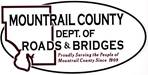 February 20, 2024Sauber EngineeringBR10625 – Engineering Amendment No.2CR12 - Engineering Amendment No.2CR3/ Palermo North Project ROW Update36th ST NWROW ValuesNotice of Public Meeting and Notice of Environmental Assessment for Stanley Municipal AirportPlaza Shop – leaking roof 